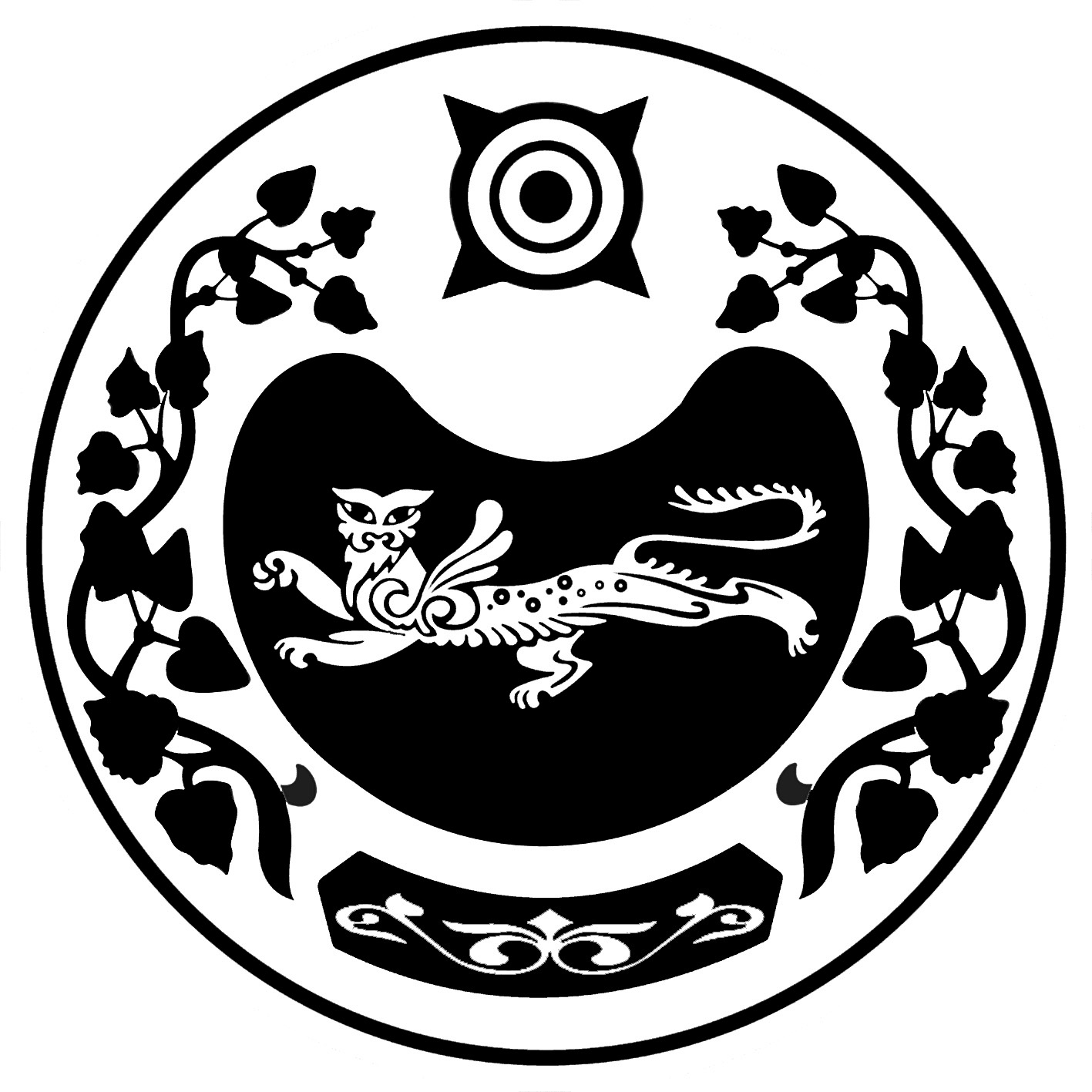       РОССИЯ ФЕДЕРАЦИЯЗЫ		                    РОССИЙСКАЯ ФЕДЕРАЦИЯ        ХАКАС РЕСПУБЛИКА			            РЕСПУБЛИКА ХАКАСИЯАUБАН ПИЛТIРI РАЙОН			  УСТЬ-АБАКАНСКИЙ РАЙОНР А С П О Р Я Ж Е Н И ЕГЛАВЫ УСТЬ-АБАКАНСКОГО РАЙОНАот  27.01.2023       		№   3 - рг . р.п. Усть-АбаканО внесении изменений в распоряжение администрации Усть-Абаканского района от 31.03.2022 № 54-р «О комиссии по повышению устойчивости развития экономики в Усть-Абаканском районе в условиях санкций» В связи с изменениями структуры и кадрового состава администрации Усть-Абаканского района, руководствуясь статьей 66 Устава муниципального образования Усть-Абаканский район:Внести в распоряжение администрации Усть-Абаканского района от 31.03.2022 № 54-р «О комиссии по повышению устойчивости развития экономики в Усть-Абаканском районе в условиях санкций» изменения, изложив приложение к нему в редакции согласно приложению к настоящему распоряжению.Управляющему делами администрации Усть-Абаканского района (Лемытская О.В.) разместить настоящее распоряжение на официальном сайте администрации Усть-Абаканского района в сети «Интернет».Контроль за исполнением настоящего распоряжения оставляю за собой.Глава  Усть-Абаканского района 	                                                         Е.В.ЕгороваПриложение к распоряжению Главы Усть-Абаканского района от 27.01.2023    № 3 - рг«Приложение к распоряжению администрации Усть-Абаканского района от 31.03.2022 № 54-рСОСТАВкомиссии по повышению устойчивости развития экономики в Усть-Абаканском районе в условиях санкцийПредседатель комиссии:            Е.В. Егорова – Глава Усть-Абаканского района.          Заместители председателя Комиссии:           Н.А. Потылицына – первый заместитель Главы администрации Усть-Абаканского района по финансам и экономике – руководитель Управления финансов и экономики администрации Усть-Абаканского района;И.В. Белоус – заместитель Главы администрации Усть-Абаканского района  по вопросам общественной безопасности, антитеррористической защищенности, ГО и ЧС;           О.А. Федорова  –  заместитель Главы администрации Усть-Абаканского района по социальным вопросам;Т.В. Новикова – заместитель Главы администрации Усть-Абаканского района по вопросам жилищно-коммунального хозяйства и строительства администрации Усть-Абаканского района.Члены комиссии:           В.Г. Глухенко – руководитель Управления природных ресурсов, землепользования, охраны окружающей среды, сельского хозяйства и продовольствия администрации Усть-Абаканского района;Н.И. Макшина – руководитель Управления имущественных и земельных отношений администрации Усть-Абаканского района;Е.В. Гудкова – руководитель Управления культуры, молодежной политики, спорта и туризма администрации Усть-Абаканского района;Л.В. Кувалдина – руководитель Управления образования администрации Усть-Абаканского района.Секретарь комиссии: Е.В. Глубокова  – главный специалист администрации Усть-Абаканского района.Управляющий делами администрации Усть-Абаканского района                                                                      О.В. Лемытская»